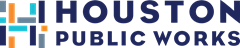 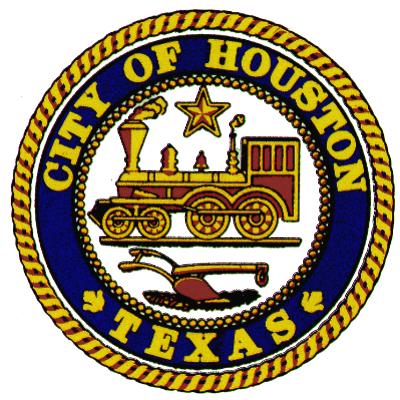 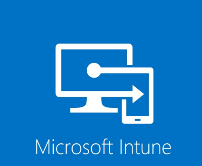 Attach this form to Service Now RequestRequestor’s Name:Requestor’s Employee ID:Service line:Name of Application being requested for approval:Justification for the application on wireless device:Picture of the icon / application:Notes: